Liebe Eltern,seit fast 8 Wochen haben wir uns nun schon nicht mehr in der Schule gesehen. Es war eine lange und nervenaufreibende Zeit.Am Mittwoch, den 13.5.2020 beginnt nun für die Drittklässler der Unterricht wieder.Die Klassenräume sind vorbereitet und auch der Schulhof wurde entsprechend der Infektionsschutz-Richtlinien gestaltet. Falls ein Mitglied Ihrer Familie (in derselben Wohnung lebend) oder Ihr Kind zur Risikogruppe gehört und ein entsprechendes Attest vom Arzt vorliegt, kann Ihr Kind vom Unterricht beurlaubt werden. Melden Sie sich in diesem Fall bitte unbedingt bei Herrn Böck.Wir teilen alle Klassen in drei Gruppen auf, um die Abstände in den Klassenräumen einhalten zu können. Auf der nächsten Seite finden Sie eine Gruppeneinteilung. Hier können Sie sehen, in welcher Gruppe Ihr Kind ist und wann die Unterrichtszeiten sind.Auf der zweiten Seite finden Sie eine Übersicht, an welchen Tagen, die Drittklässler zur Schule kommenDer Schulhof kann nur von der Beurhausstraße aus betreten werden. Ich werde die Kinder an der Schranke begrüßen und ihnen einen Platz zum Aufstellen zuweisen. Die Eltern dürfen morgens den Schulhof nicht betreten!Nach Betreten des Schulgebäudes gehen alle Lerngruppen mit einer Lehrkraft in die Aula, um zunächst die Hände zu desinfizieren. Anschließend geht die gesamte Lerngruppe unter Einhaltung der Abstände in den jeweiligen Klassenraum.In den Klassenräumen bekommt jedes Kind einen festen Sitzplatz, der mit Namen versehen ist. Dort werden die Taschen abgestellt und die Jacken über die Stuhllehne gehangen.Die Kinder benötigen folgende Dinge in der Schultasche:Vollständiges Etui mit angespitzten Stiften, Klebe und Scheredas komplette aktuelle LernpaketTaschentücherAusreichend Essen und eine eigene (gefüllte) Trinkflasche [Man kann kein Wasser in der Schule zapfen!]Warme Kleidung (wir werden die meiste Zeit bei offenem Fenster lernen)Mund-Nasen-Schutz darf mitgebracht werdenWir freuen uns unglaublich, die Kinder am Mittwoch wiederzusehen. Auch für uns ist diese Situation völlig neu. Auch wenn die Wiedersehensfreude sehr groß sein wird, ist es dringend notwendig, dass IMMER die Abstände gewahrt werden und alle Regeln und Vorgaben eingehalten werden. Falls Sie weitere Fragen haben sollen, wenden Sie sich gerne jederzeit per Mail oder telefonisch an mich.Bleiben Sie gesund und passen auf sich auf. Herzlichste GrüßeJuan Carlos Böck, SchulleiterGruppeneinteilungKlasse 3aKlasse 3bUnterrichtstage Klasse 3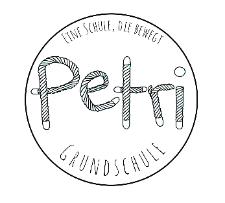     Petri-Grundschule                   - eine Schule, die bewegtGruppe 1Gruppe 2Gruppe 38.15 – 11.458.45 – 12.159.00 – 12.30Treffpunkt: OGS-EingangTreffpunkt: OGS-EingangTreffpunkt: LaterneElaJoelDavidHaniehMiaTanjuMina H.AnisAleaMina K.AlissaMohamedMeriemJai YiAhmadAlexanderSheroAlenIbrahimArleneKianMertRachellLenaGruppe 1Gruppe 2Gruppe 38.00 – 11.308.30 – 12.009.00 – 12.30Treffpunkt: Eingang VerwaltungTreffpunkt: Eingang VerwaltungTreffpunkt: LaterneAbbigailArnisShara Benm.AmineDenisLeonardo KwAnnaEricLuigi Picc.NoraJoudiNaifRayanLauraDaliaSantinoMayarZoeRuvenYacinTimurNawa  (NEU)Mittwoch, 13.05.2020Dienstag, 19.05.2020Mittwoch, 27.05.2020Donnerstag, 04.06.2020Mittwoch 10.06.2020Mittwoch, 17.06.2020Dienstag, 23.06.2020